ОТЧЁТО 31-м этапе Турнира «TIME то FIGHT», дисциплина «Смешанные Боевые Искусства ММА», на Кубок Олега Тактарова среди юношей и девушек (18-20 лет); и мужчин, и женщин (21-35 лет).В г. Ростов на Дону, на Гребном канале «Дон» 21 - 23 августа 2015г. прошел 31-й этап Турнира «TIME то FIGHT» по Смешанным Боевым Искусствам ММА на Кубок Олега Тактарова, приуроченный к Международному кинофестивалю "BRIDGE OF ARTS - 2015" ("Мост Искусств"). Эти соревнования собрали спортсменов из Азербайджана, Таджикистана, Украины, 6 субъектов РФ (Владимирская область, Волгоград, Дагестан, Республика Северная Осетия Алания, Ростов на Дону, Ульяновск) 6 городов Московской области (Дмитров, Домодедово, Железнодорожный, Коломна, Москва, Серпухов) всего 40 спортсменов и 5 судей.                                   Список призеров			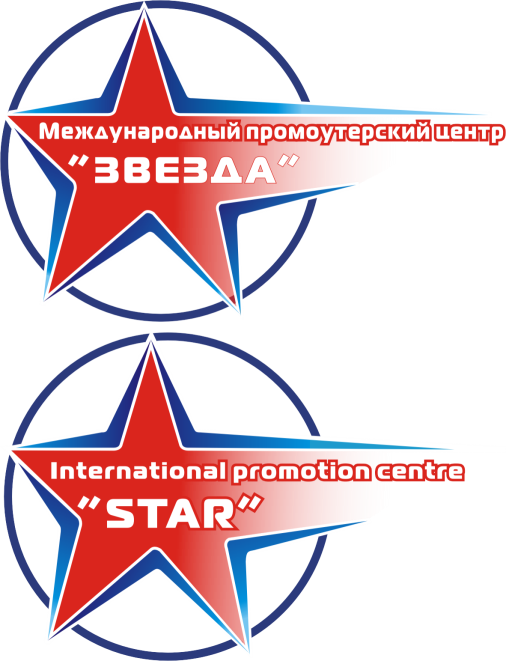 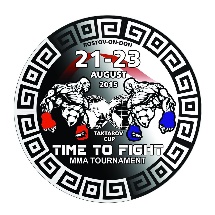 31-го этапа Турнира «TIME то FIGHT», дисциплина «Смешанные Боевые Искусства ММА», на Кубок Олега Тактарова среди юношей и девушек 18-20 лет21 - 23 августа 2015 г.                                                                                                    г. Ростов на Дону                           Список призеров	                       	31-го этапа Турнира «TIME то FIGHT», дисциплина «Смешанные Боевые Искусства ММА», на Кубок Олега Тактарова среди мужчин и женщин 21-35 лет21 - 23 августа 2015 г.                                                                                                   г. Ростов на ДонуВ общекомандном зачете победителем стала команда Московской области, второе место – команда Украины и третье место – команда Ульяновска.Главный судья              Поторокин М.А.Главный секретарь       Поторокина В.А.Весовая категорияМестоФамилия, имя победителяРегион60 кг1Рзаев ИскендерАлександров60 кг260 кг3Весовая категорияМестоФамилия, имя победителяРегион66 кг1Рузиев МахмудТаджикистан66 кг2Шебловинский АлександрУкраина66 кг377 кг1Гаджиев РавильДагестан77 кг2Михайлычев НиколайВолгоград77 кг384 кг1Могилевец СергейМосква84 кг284 кг3